Отбор в КР на Международную Олимпиаду по Математике 2020ПредысторияВ 2019 году Республиканская Олимпиада по Математике была проведена по новым стандартам – акцент делался на выявлении талантливых детей, а знания олимпиадной математики отошли на второй план. Некоторые задания не относились даже к школьной математике. В результате был получен рейтинг «талантливых» детей и составлена команда КР, которая приняла участие на юбилейной 60-й Международной Олимпиаде по Математике 2019. В команду не вошли Абдирасулов Адилбек (твердый 2-3 номер реального рейтинга), Калыков (призер Жаутыка, участник IMO 2018), Субанбаев Тамерлан (призер Иранской олимпиады, твердый 4-5 номер реального рейтинга), но прошли ученики, которые не обладали твердыми знаниями даже в рамках стандартной школьной программы (Аманов Айбар, Дуйшеналиев Адиль) или в рамках олимпиадной программы (Кадыралиев Темирлан, Барчынбек уулу Сыймык). Последствия оказались необратимыми:91 общекомандное место (из 112).Перечисленные  4 участника набрали 3 балла на всех (0, 0, 1, 2).15 место из 15 среди стран СНГ, с большим отрывом от 14 места (Туркмения).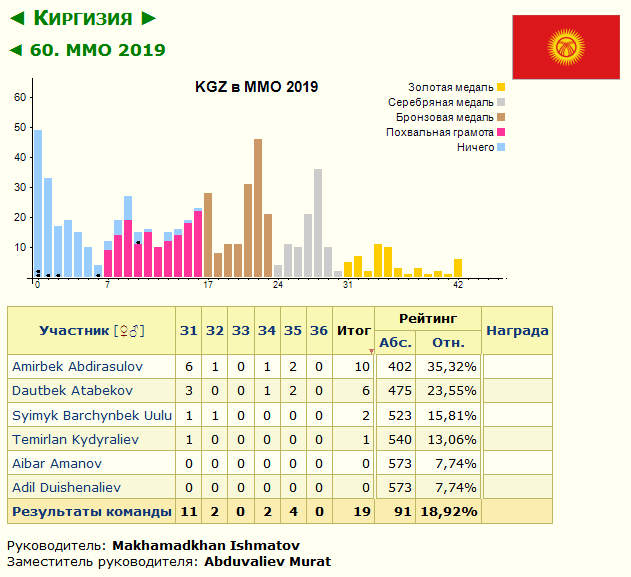 Также отметим подорванный командный дух и отсутствие внутри-командных связей из-за того, что по мнению почти всех участников и тренеров, Республиканская Олимпиада и Отбор были проведены необъективно.Зарубежная практикаВ 100% стран из списка топ 50 организацией Национальных Олимпиад и Отбора занимаются бывшие участники/призеры/победители Международной/Национальной Олимпиад. Такая практика логична и позволяет сохранять и развивать олимпиадные традиции в каждой стране. Лидеры ведущих математических стран (США, Россия, Китай и другие страны) – молодые математики 30-35 лет, которые ранее выступали за свою страну. Даже во всех пост-советских странах ключевую роль сейчас играют бывшие олимпиадники.В нашей стране участие бывших олимпиадников всегда сводилось к минимуму. Наши олимпиады проводились в разное время разными профессорами, информатиками и другими лицами, которые не имели прямого отношения к математическим олимпиадам. Необходимо максимизировать роль наших молодых математиков (с опытом выступления на олимпиадах) при проведении Национальной Олимпиады и Отбора к Международной Олимпиаде.Национальная (альтернативная) Олимпиада по МатематикеВ связи с необъективным Отбором в 2019 году и плохими результатами команды, было принято решение в 2019-2020 учебном году внедрить новую схему Отбора. Новую Олимпиаду назвали Альтернативной, поскольку она позволяет альтернативным образом войти в следующую сборную.По нашим исследованиям, название Альтернативная не совсем точно отражает суть олимпиады, более того, из названия следует, что Республиканская Олимпиада вышла из доверия, поэтому появилась Альтернативная. Мы бы предпочли использовать термин Национальная Олимпиада, поскольку сформированная сборная (по результатам Национальной Олимпиады) будет представлять национальные интересы на международной арене.Члены методической комиссии:Суржик Любовь Степановна, зам. директора школы Газпром.Гулиза Намазова – канд. физ-мат. наук, доцент, институт математики Академии Наук КР.Абдужаббаров Мухаммадмусо – канд. физ-мат. наук, Университет Центральной Азии.Ишматов Махамадхан - победитель республиканской олимпиады (2006), участник Международной Олимпиады по Математике (2005-2006).Мурат Абдувалиев - победитель республиканской олимпиады (1999-2000), бронзовый призер Международной Олимпиады по Математике (2000), выпускник шк. №3 им. Ломоносова, г. Ош.Бектур Мамбетов - победитель республиканской олимпиады (2007), участник Международной Олимпиады по Математике (2007), выпускник УК №61, г. Бишкек.Бекжан Жумабаев - победитель республиканской олимпиады (2006), бронзовый призер Международной Олимпиады по Математике (2006).Нуразем Калдыбаев - победитель республиканской олимпиады (2009), бронзовый призер Международной Олимпиады по Математике (2009).Азамат Аскаров - победитель республиканской олимпиады (2010), серебряный призер Международной Олимпиады по Математике (2010).Абдыганы Исаев - победитель республиканской олимпиады (2018), участник Международной Олимпиады по Математике (2018).Проект UNITE.KG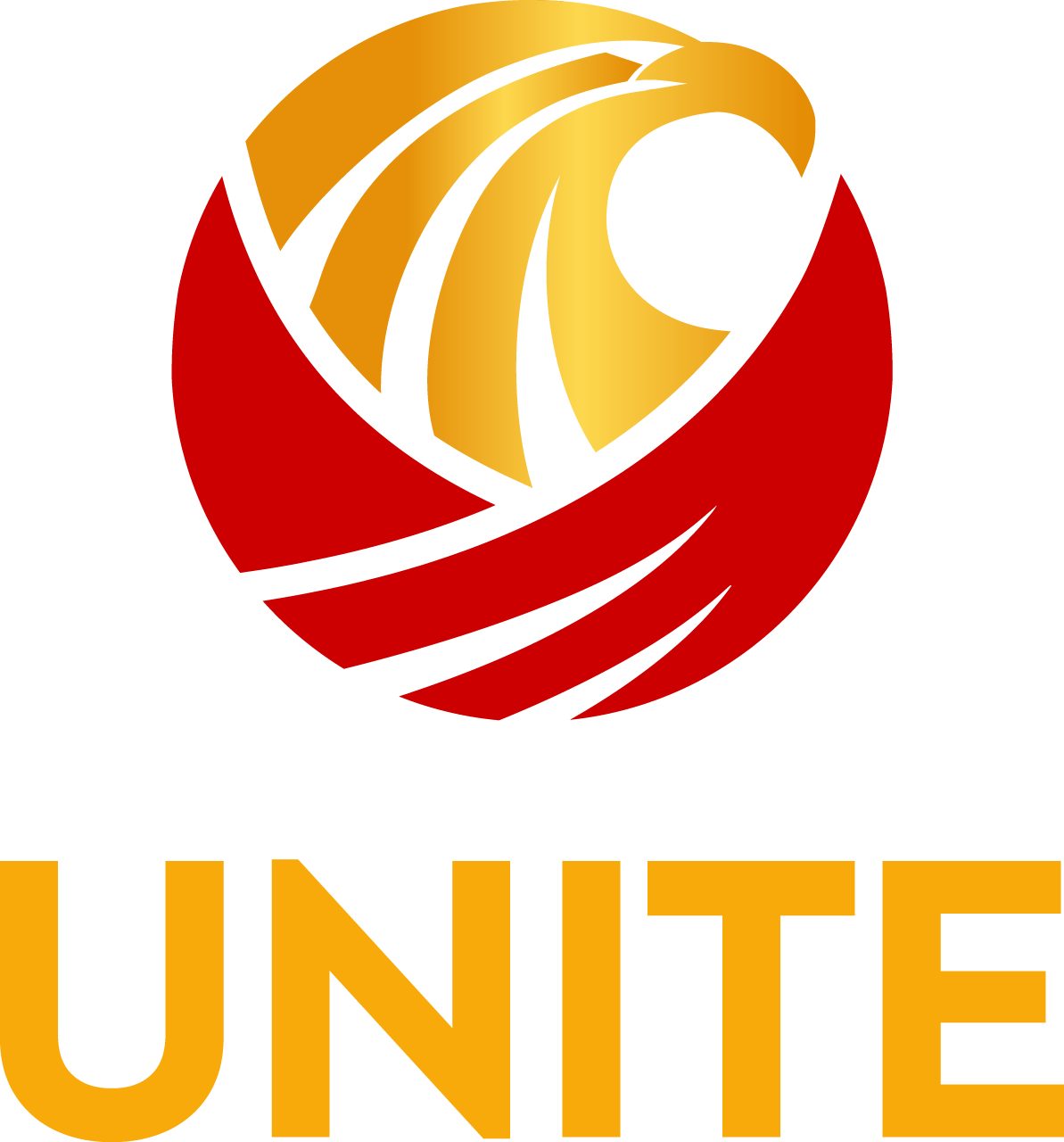 Для проведения всех этапов Отбора ОсОО Юнайт Эдьюкейшн запустил проект www.unite.kg. На сайте есть возможность проводить олимпиады онлайн, предоставлять учебный материал для участников, получать полный анализ экзаменов. Информационная часть. Новости, положения, результаты, рейтинги, дипломы.Learning Management System. Бесплатная подготовка учащихся.Функционал для проведения онлайн тестов и их анализа.Форум. Площадка для публичных обсуждений.Разработка сайта и серверная часть были реализованы высококвалифицированными специалистами из КР и РФ. До начала I этапа были зарегистрированы более 6000 учеников (чему способствовала активная рекламная кампания в социальных сетях). На 1 этапе приняло участие почти 1500 учащихся 6-11 классов. На сайте регистрируются все действия учеников, экспертов и администраторов. Это позволяет проводить олимпиады прозрачно. Результаты I этапа были опубликованы на сайте сразу после его окончания.Задачи:Задачи были выбраны из 4 категорий: Алгебра, Теория Чисел, Комбинаторика, Геометрия. Данная методика соответствует классическим математическим олимпиадам (включая Международную Олимпиаду по Математике), где задачи выбираются из этих категорий. В Таблицах указан успешный процент решения задач каждого раздела.Согласно результатам I этапа участники успешнее всего решили задачи из категорий Алгебра и Геометрия. Это ожидаемый результат, поскольку задачи из категории Комбинаторика практически не предлагаются на районной, городской, областной и республиканской олимпиаде последние 15 лет.Время проведения и результаты:I этап был проведен в течение двух дней, 14.12.19 и 15.12.19. Всего было предложено 50 задач в виде теста, 25 в первый день и 25 во второй. Ученики, набравшие 8 и более баллов (в любом из двух тестов), прошли на II этап. II этапЗадачи:Задачи были выбраны из 4 категорий: Алгебра, Теория Чисел, Комбинаторика, Геометрия. Всего было предложено 30 задач (по 15 на каждый день теста), где в каждой задаче нужно было ввести правильный ответ.Согласно результатам II этапа ученикам сложнее решать задачи, когда нет выборки из нескольких ответов и нужно самостоятельно найти ответ и ввести его в соответствующее окно.Время проведения и результаты:II этап был проведен в течение двух дней, 25.01.2020 и 26.01.2020. Ученики, набравшие 3 и более баллов (по результатам любого из тестов), прошли на III очный этап.  На III этап прошли 102 ученика. Около 30 учеников, прошедших на III этап, являются учениками частных школ.III этап.Задачи:Всего предложено 10 заданий, для каждого из которых требовалось развернутое решение. Задачи выбраны из списка задач предложенных членами методической комиссии. Задачи были выбраны из 4 категорий: Алгебра, Теория Чисел, Комбинаторика, Геометрия.Статистика решенных задач приведена в следующей таблице.Апелляция проведена 23.02.2020 с 9:00 до 13:15. Заявки были поданы в электронном виде, ученики заполнили форму, где должны были записать с какими баллами они не согласны, какие критерии были упущены членами жюри. Работы 10 учеников были переоценены, в общей сложности 15 задач были переоценены.III этап был проведен в очной форме в городах Бишкек, Ош, Нарын, Баткен и других региональных площадках. Бишкек и Ош были под контролем членов методической комиссии, в остальные города задания отправлялись за 15 минут до начала Олимпиады. Сразу после окончания экзамена, задания всех участников сканировались в их присутствии и отправлялись в Бишкек. Эти мероприятия позволили минимизировать возможные подтасовки и нарушения. Также работы всех участников опубликованы на сайте, для максимальной прозрачности. Таким образом можно констатировать объективный рейтинг участников, полученный по результатам III этапа.Нарушения:Ученики Баткенской области были дисквалифицированы за нарушение правил Олимпиады. 2 ученика предоставили работы, где большинство решений полностью совпадают. Совпадают не только правильные аргументы, но и ошибки.Имена дисквалифицированных учеников.Данные ученики набрали низкие баллы и не претендовали на прохождение на 4 этап.Прочее:На сайте выложены все приказы, инструкции, время проведения и другая необходимая информация.Для каждого тура выложены задачи, решения, критерии оценивания, результаты до апелляции, результаты после апелляции.Перед каждым туром участники имели возможность пройти пробный тест.Ученикам предоставили онлайн форму для апелляций. Для опоздавших учеников была создана дополнительная форма.Загружены учебные материалы по Теории Чисел, остальные разделы в стадии разработки.Во время каждого этапа производились рассылки на электронные почты учеников о датах проведения, о пробных тестах, инструкциях и другой информации.Для разработки сайта, маркетинговых мероприятий и обеспечения сервера нужной мощности был привлечен спонсор (детский магазин Балапан Ош).Для дальнейшего развития олимпиад по математике ведется поиск стратегического партнера из числа финтех компаний или сотовых операторов.Рейтинг участников III Этапа, ранжированный по убыванию баллов:Все участники III этапа:1 день1 день1 день1 день46,8 %36,5 %21,0 %30,0%АлгебраГеометрияКомбинаторикаТеория чисел2 день2 день2 день2 день47,3 %39,8 %34 %33,5 %АлгебраГеометрияКомбинаторикаТеория чисел1 тур1 тур1 турНаименованиеУчаствовалоПрошлог. Ош16175г. Бишкек429264Чуйская область138138Таласская область8845Иссыккульская область221104Нарынская область9950Ошская область12066Жалалабадская область15996Баткенская область6641Всего14818791 день1 день1 день1 день13 %10 %21 %12 %АлгебраГеометрияКомбинаторикаТеория чисел2 день2 день2 день2 день7%13%13%4%АлгебраГеометрияКомбинаторикаТеория чисел2 тур2 тур2 тур2 тур2 турНаименованиене участвовалоУчаствовалоПрошловне конкурсаг. Ош44319г. Бишкек15610851Чуйская область107319Таласская область23224Иссыккульская область47577Нарынская область20306Ошская область46205Жалалабадская область53434Баткенская область16257Всего512367102471 день1 день1 день1 день27,18%4,27%25,21%5,99%АлгебраГеометрияКомбинаторикаТеория чисел% решивших учеников1 задача60,592 задача17,243 задача18,724 задача8,545 задача21,676 задача7,727 задача5,098 задача33,179 задача6,9010 задача0,00Махматали уулуБектурБаткенская областьКожалиевСыймыкБаткенская областьФамилияИмяКлассОбласть1АбдирасуловАдилбек11г. Ош2АпиевЭрдан10г. Ош3ЭсенгуловЭрбол10г. Бишкек4ТилешбаевИляз11Ошская область6БелековМырзабек10г. Бишкек7СулаймоновТимур11г. Бишкек5ДжусуповЖантай11г. Бишкек8Барчынбек уулуСыймык11Баткенская область9СубанбаевТамерлан11г. Бишкек10АскербековТилек9г. Бишкек11ИскандеровЭльдар8г. Бишкек12АлмазовНурсултан10Иссык-кульская область13БактыбековТалгат9Чуйская область14АмановАлдаяр10г. Бишкек15КасымбаевЭржигит9Ошская область16АхматбековАдиль10г. Бишкек17БасылбековИсабек10г. Бишкек18КыштобаевАйдар10г. Бишкек19Акматбек уулуАзирет9г. Бишкек20КурманбековЫрыскелди11Джалал-абадская область21БайтемировТариель9Ошская область22БакытбековаМарал11Нарынская область23БакыжановТемирлан9г. Бишкек24ЧынгышбаевАлан10г. Бишкек25Кумарбек уулуЧынгызг. Бишкек26СталбековКантемир9г. Бишкек27МураталиевУрмат11г. Бишкек28АбдумаликТурсунов7г. Бишкек29АйтматовНурбекг. Бишкек30УзбековТалгат10г. Бишкек31КожоевМамазаит9Баткенская область32РусковДаниил11г. Бишкек33РахманалиевЭламан10Джалал-абадская область34БегнусуповИльяс10г. Бишкек35АтабековТемирбек10г. Бишкек36КонушбаевБектур10г. Бишкек37АлашевРуслан11Чуйская область38АбыловИхсанкерим10г. Бишкек39ЭсеналиеваЭлнур10г. Бишкек40ОсмоновНурсултан11г. Бишкек41АлымбековаНурайым10Нарынская область42ЖулинАртем11г. Бишкек43АлмазбековМарат10Чуйская область44Кубанычбек уулуКадыр10Нарынская область45КаримовСанджар11г. Бишкек46МырсабековаАлина9г. Бишкек47МаматовНуртилек11г. Ош48ДжумабековаБермет11г. Бишкек49ХуроваМадина10Чуйская область50ШодмановХуршид10Джалал-абадская область51Бактияр уулуЭрбол10Джалал-абадская область52АталовАрабидин10Ошская область53ТокочевАкбар11г. Бишкек54ДейнегоБогдан11г. Бишкек55Нурбек уулуНурсултан10Чуйская область56ЖенишбековЭлмырза8Иссык-кульская область57ЧопоновДанияр9Нарынская область58ТабалдиевЭлим11г. Бишкек59КенешбековБайэл8Иссык-кульская область60ДоронбековБайгазы10г. Бишкек61МаданбековаАйдай9Таласская область62АбубакероваЗульфия11Чуйская область63ДуйшеновИслам9Нарынская область64ЖамурзаевСанатбек10г. Бишкек65АбдуллаевБахтиёр8Баткенская область66МусуралиевБексултан8г. Бишкек67МийзамовНуртилек8г. Ош68ТалиповаСамира8Чуйская область69ТемировМансур8г. Ош70УзбековТемирлан10г. Бишкек71ЖураеваСевара11г. Ош72МаниязовДавуд9г. Ош73Асылбек кызыЗуура11Ошская область74СадыковАттила10г. Бишкек75ЗайырбековДаут9Баткенская область76ТурдуеваАлтынаи10г. Бишкек77ЖумабаевБакберген9Иссык-кульская область78АсанбековаСезим9Иссык-кульская область79ХванАнастасия11г. Бишкек80МалабековаБегайым6Иссык-кульская область81КимАндрей10г. Бишкек82МаласановаЛейла11г. Бишкек83БондареваИрина11Таласская область84ГапаровАзиз8Иссык-кульская область87МаяковДмитрий11г. Бишкек88КорчубековаГулиза10Таласская область89ЭсенбековАман11Нарынская областьКожоев Мамазаит9Баткенская областьКадамжайский лицей "Семетей"Бакыжанов Темирлан9г. БишкекБишкекский лицей имени Ч. АйтматоваБактыбеков Талгат9Чуйская областьКара-Балтинский лицей "Сапат" имени Жайыл БаатыраАпиев Эрдан10г. ОшОшский лицей "Сема"Кумарбек уулу Чынгызг. БишкекБелеков Мырзабек10г. БишкекБишкекский лицей имени Ч. АйтматоваАкматбеков Азирет9г. БишкекБишкекский лицей имени Ч. АйтматоваАйтматов Нурбекг. БишкекКадамжайский лицей "Семетей"Тагаев Манас11Баткенская областьКадамжайский лицей "Семетей"Джусупов Жантаи11г. БишкекУКАФМШЛ №61Абдирасулов Адилбек11г. ОшОшский лицей "Сема"Бекболинов Каират11г. БишкекУАКФМШЛ № 61Басылбеков Исабек10г. БишкекУАКФМШЛ № 61Жулин Артем11г. БишкекУКАФМШЛ 61Русков Даниил11г. БишкекУК.АФМШЛ 61Алымбекова Нурайым10Нарынская областьСредняя школа имени Карыбек уулу АкматаалыБакытбекова Марал11Нарынская областьЖаналы уулу АбдыракманАскербеков Тилек9г. БишкекБишкекский лицей имени Чынгыза АйтматоваКасымбаев Эржигит9Ошская областьлицей интернат "Ноокат билимканасы" Аталов Арабидин10Ошская областьлицей интернат "Ноокат билимканасы" Атабеков Темирбек10г. БишкекУКАФМШЛ 61Ахматбеков Адиль10г. БишкекУКАФМШЛ 61Ким Андрей10г. БишкекШкола-лицея №28 г.БишкекИскандеров Эльдар8г. БишкекШкола Газпром КыргызстанЭсеналиева Элнур10г. БишкекУК АФМШЛ 61Чынгышбаев Алан10г. БишкекАлмазбеков Марат10Чуйская областьСредняя школа АктилекТилешбаев Иляз11Ошская областьлицей интернат "Ноокат билимканасы" Маданбекова Айдай9Таласская областьУстьянцева Диана10г. БишкекШкола-лицей №28 г.БишкекКыштобаев Айдар10г. БишкекКонушбаев Бектур10г. БишкекУКАФМШЛ №61Садыков Аттила10г. БишкекШкола-лицей №28 г.БишкекСталбеков Кантемир9г. БишкекУКАФМШЛ 61Абубакерова Зульфия11Чуйская областьОбщеобразовательная средняя школа-лицей 11Дейнего Богдан11г. БишкекУВК шг #12Маласанова Леила11г. БишкекЛицей √11Чопонов Данияр9Нарынская область школа #8 имени Арстанбека Буйлаш уулуДуйшенов Ислам9Нарынская область#7Аккулуев Чынгыз9г. БишкекУК АФМШЛ №61Жамурзаев Санатбек10г. БишкекСредняя школа-лицей 28Субанбаев Тамерлан11г. БишкекБишкекский лицей имени Ч. АйтматоваАбдуллаев Бахтиёр8Баткенская областьКадамжайский лицей "Семетей"Эсенгулов Эрбол10г. БишкекУК АФМШЛ №61Доронбеков Баигазы10г. БишкекКурманбеков Ырыскелди11Джалал-абадская областьЖалал-Абадский лицей имени Курманбек Баатыразаиырбеков даут9Баткенская областьЖалал-Абадский лицей имени Курманбек БаатыраТурдуева Алтынаи10г. БишкекАманов Алдаяр10г. БишкекУК АФМШЛ 61Алашев Руслан11Чуйская областьшкола-гимназия №1 им. А.С. Пушкина г. ТокмокБегнусупов Ильяс10г. БишкекУКАФМШЛ #61Узбеков Талгат10г. БишкекУКАФМШЛ 61Абылов Икхсанкерим10г. Ош61Мураталиев Урмат11г. БишкекУВКГ 69Мусуралиев Бексултан8г. Бишкекмужской лицей имени Ж. БаласагынаБарчынбек уулу Сыимык11Баткенская областьКызыл-Кийский лицей имени Исхака РаззаковаТыналиев Атай8г. БишкекУК АФМШЛ 61Осмонов Нурсултан11г. БишкекУВКГ 69 им. Т. СатылгановаТокочев Акбар11г. БишкекУКАФМШЛ 61Кубанычбек уулу Кадыр10Нарынская областьСредняя школа имени Бердалы КалендероваКогай Егор11г. БишкекЭнишбеков Елмырза8Иссык-кульская областьИссык-Кульский лицей имени Хусеина КарасаевТабалдиев Элим11г. БишкекУК АФМШЛ #61Бондарева Ирина11Таласская областьСредняя школа имени Ч.АйтматоваЮмабаев Бакберген9Иссык-кульская областьНомер 12Миызамов Нуртилек8г. ОшОшский лицей "Сема"Асанбекова Сезим9Иссык-кульская областьИссык-Кульскую областную школу-лицей-интернатНурбек уулу Нурсултан10Чуйская областьКара-Балтинский лицей имени Жайыла БаатыраГапаров Азиз8Иссык-кульская областьлицей-интернат имени Токтогула СатылгановаГайворонская Галина12Таласская областьБишкекский лицей имени Ч. АйтматоваТалипова Самира8Чуйская областьОбщеобразовательная средняя школа лицей 11Махматали уулу Бектур10Баткенская областьКожалиев Сыймык10Баткенская областьТемиров Мансур8г. ОшОшский лицей "Сема"Маяков Дима11г. БишкекУВК ШГ 12Каримов Санджар11г. Бишкекшкола гимназия 12Кенешбеков Байэл8Иссык-кульская областьТоктогул Сатылгановбакиров амантур8г. Ошhigh school kara-baltaУзбеков Темирлан10г. Бишкек№69-ОТКГСулаймонов Тимур11г. БишкекГазпром КыргызстанБактияр уулу Эрбол10Джалал-абадская областьСОШ СумсарМырсабекова Алина9г. БишкекШкола Газпром КыргызстанАбдумалик Турсунов7г. БишкекKelechekЖураева Севара11г. ОшСреднюю школу 26Лин Минь10Чуйская областьСредняя школа АктилекМалабекова Бегайым6Иссык-кульская областьЗ.Сооронбаева , Ак Суйского районаБайтемиров Тариель9Ошская областьлицей интернат "Ноокат билимканасы" Хван Анастасия11г. БишкекАлмазов Нурсултан10Иссык-кульская областьИссык-Кульский лицей имени Хусеина КарасаеваМаматов Нуртилек11г. Ошшколы-гимназии №7 имени НаримановаМаниязов Давуд9г. ОшУВК "Олимп"Джумабекова Бермет11г. БишкекУВК шг#12Хурова Мадина10Чуйская областьТокмокский общеобразовательный лицей "Умут"Узбеков Азамат11г. БишкекКеримов Исан11г. Бишкек70-гимназияКорчубекова Гулиза10Таласская областьМ.КозубековаКарилова Ариэна11Чуйская областьАламудунуская Школа номер #2Рахманалиев Эламан10Джалал-абадская областьсш №12 А АтамовШодманов Хуршид10Джалал-абадская областьсш №12 А АтамовОмурзакова Наргиза6г. БишкекЭсенбеков Аман11Нарынская область средняя школа #7 имени Матена СыдыковаАсылбек кызы Зуура11Ошская областьОбразовательный Комплекс "Илим-Ош"